Inscription brocante du DOMINO 2024*Nom :*Prénom :*N° de tel :*N° de port :*Mail :*Nombre de mètres réservés :                      *Complément d’information :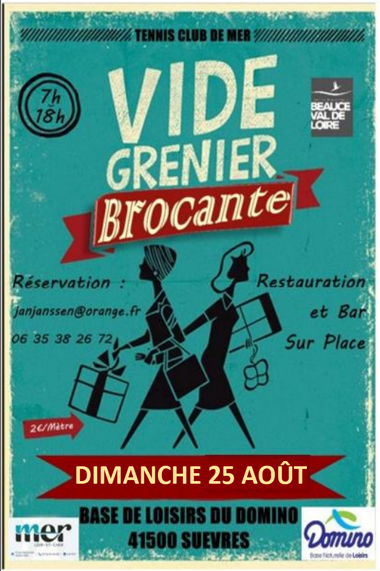 